ТЕХНИЧЕСКОЕ ЗАДАНИЕНаименование закупаемых Товаров:Таблица 1Обоснование (дефектный акт) целесообразности закупки2.1. Проведение планового технического обслуживания двух пресс-компакторов для прессования отходов EMC20 Compact. Место доставки, сроки и порядок поставки товараМесто доставки товара: Крым, г. Ялта, с. Оползневое, ул. Генерала Острякова, д. 9. Срок поставки на весь перечень Товаров, указанный в Таблице 1 не должен превышать 30 дней. Срок поставки Товаров включает в себя срок их доставки до склада Покупателя. Общие сведения4.1 Поставляемая продукция должна полностью соответствовать требованиям, указанным в Техническом задании.4.2. Поставляемый Товар должен быть новым товаром. Качество товара должно соответствовать требованиям, установленным действующим законодательством Российской Федерации.5. Требования к упаковке и маркировке5.1. Товар должен доставляться в упаковке, принятой для данного вида продукции. Упаковка должна обеспечить полную сохранность от всякого рода повреждений при перевозке, выполняемой в соответствии с нормами, установленными изготовителем.5.2. Маркировка должна содержать информацию о наименовании Товара, весе/объеме, сроке изготовления и сроке годности (если применимо), а также иную информацию, предусмотренную для данного вида продукции.6. Требования к гарантии и гарантийному сроку товара.6.1. Гарантийный срок эксплуатации на товар составляет 12 месяцев и начинает исчисляться со дня подписания Заказчиком товаросопроводительных документов по форме Торг-12/ УПД.  Если производителем Товара установлены стандартные гарантийные сроки, превышающие запрашиваемый гарантийный срок на Товар, то гарантийный срок на Товар устанавливается продолжительностью не менее срока, установленного производителем Товара.7. Требования по соответствию товаров определенным стандартам.7.1. Все поставляемые товары должны быть экологически безопасными, новыми, соответствовать требованиям нормативно-технических документов для данного вида продукции и иметь необходимые паспорта и сертификаты качества (в случае, если они подлежат обязательной сертификации).8. Порядок расчётов8.1. Цена Товара включает: стоимость доставки Товара по адресу Покупателя, в том числе стоимость погрузки, перевозки, разгрузки, упаковки, маркировки, оформления сопроводительной документации, хранения, таможенные экспортные и импортные пошлины, все налоги, сборы, установленные законодательством РФ, действующие на момент поставки. А также любые иные расходы Поставщика, связанные с надлежащим исполнением обязательств по поставке.Расчеты осуществляются по безналичной форме в рублях РФ.Инженерпо экологической безопасности							П.П. ШевчукКонтакты:ООО «Экопресс», ecopress-nn@mail.ru, 8-902-303-54-89 (г. Москва)Бункер.ру№НаименованиеЕд. изм.ТЗ (описание/ состав)Кол-воВозможность аналога1Масло гидравлическое HVLP 32 (20 л)шт.Производитель: РоссияПредназначение: Замена гидравлического масла в гидробаке (объём бака 80 литров) в пресс-компакторе для прессования отходов EMC20 Compacthttps://clck.ru/35nW4s 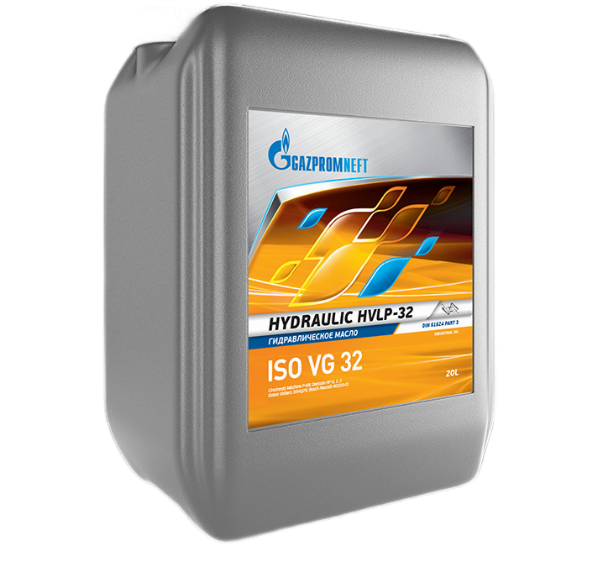 8да2Фильтрующий элемент (Италия)шт.Производитель: ИталияПредназначение: для технического обслуживания двух пресс-компакторов для прессования отходов EMC20 CompactЗамена фильтрующего элемента (масляного фильтра)Артикул: фильтр ОМТ CR112C25R1) https://clck.ru/35rB76   
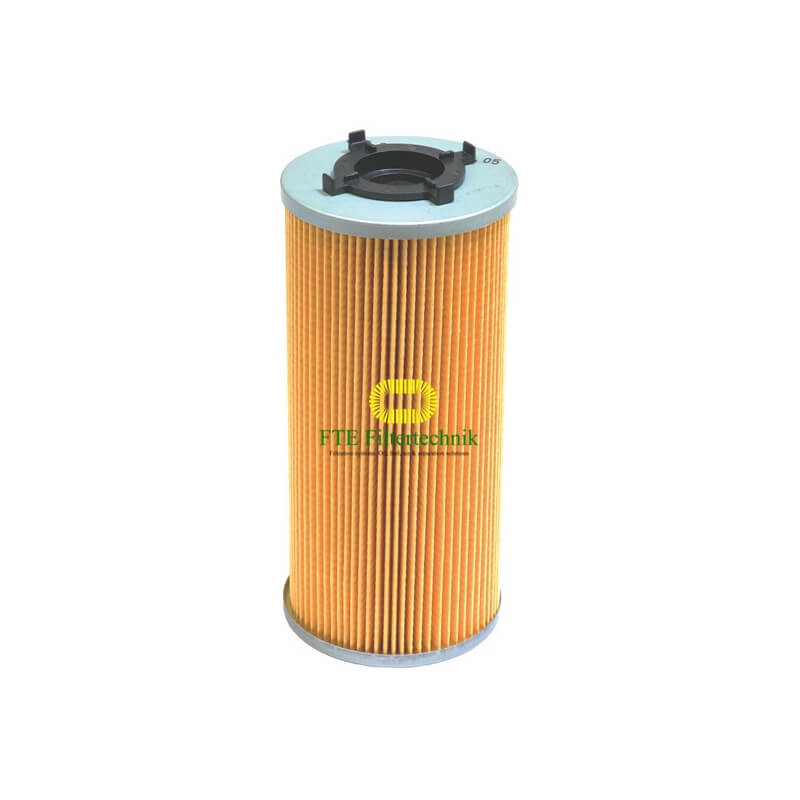 2нет3Шплинт 5,0*85 DIN 11024 Form Ешт.Производитель: РоссияПредназначение: Замена шплинтов для фиксации пальцев крепления крюка захвата в пресс-компакторе для прессования отходов EMC20 CompactАртикул: Арт. A00002.150085.5Диаметр: 5 ммДлина: 85ммМатериал: стальhttps://clck.ru/35nqAp 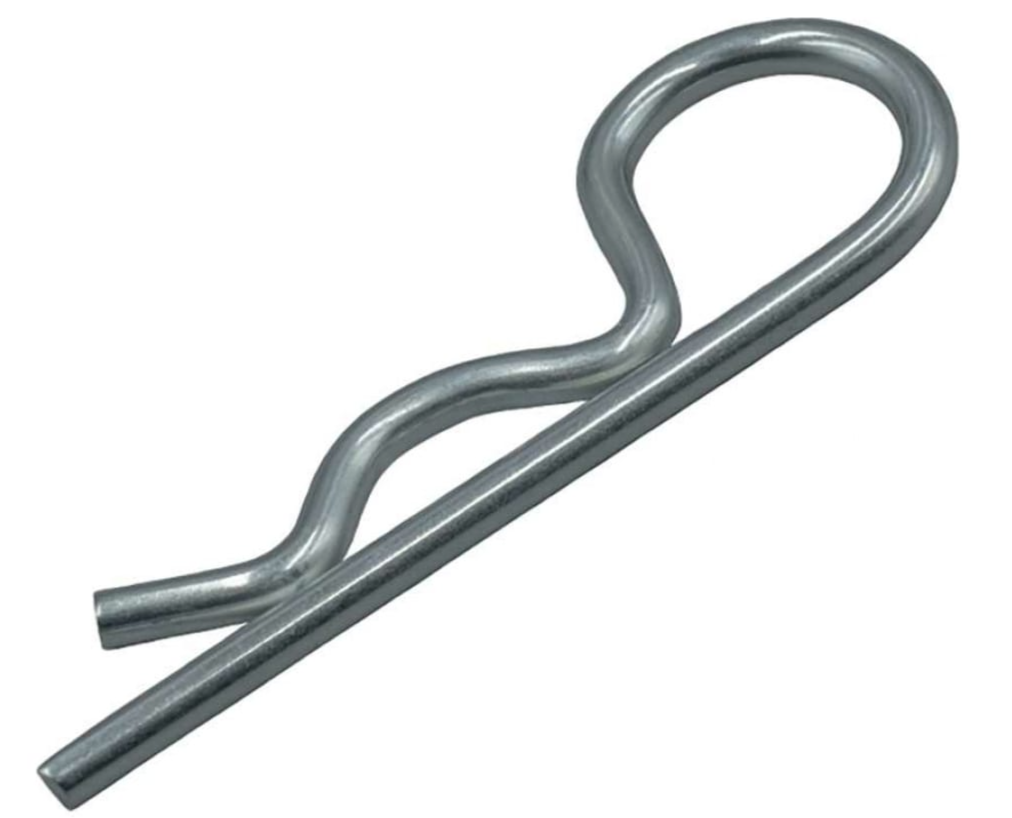 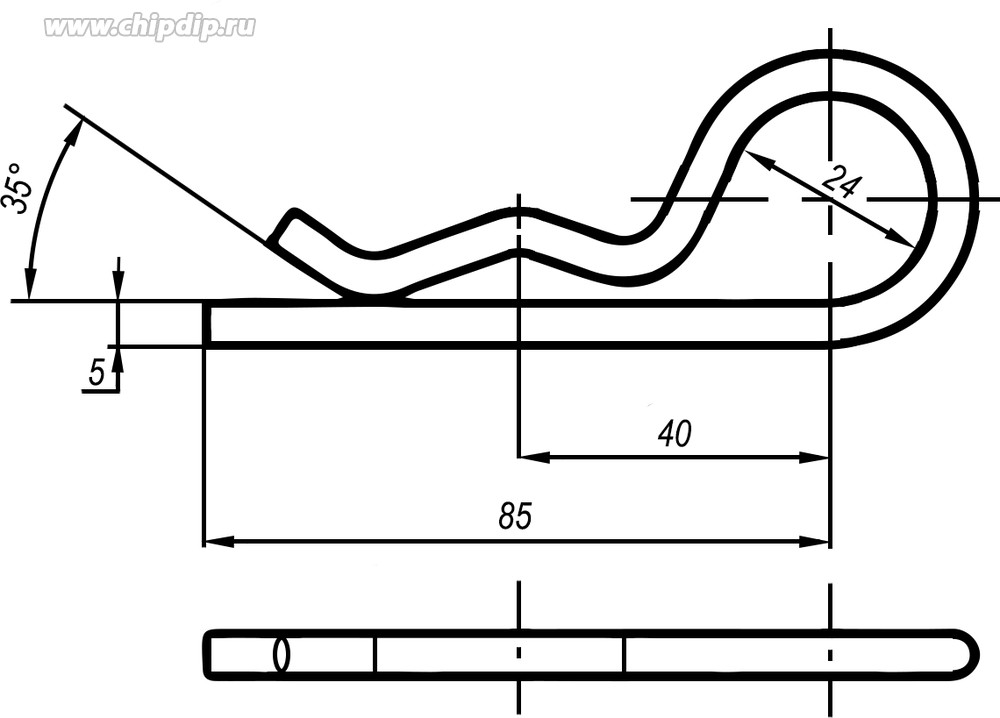 Каталог:https://www.vseinstrumenti.ru/category/shplinty-3385/page2/10да4Талреп с трещеткой и с двумя проушинамишт.Производитель: КитайПредназначение: замена устройства фиксации двери в пресс-компакторе для прессования отходов EMC20 Compact.Грузоподъемность: 6 тМодель: LBE 16Калибр цепи: 16 ммРазрушающее усилие: 46 тСтрана-производитель: Китайhttps://clck.ru/35noMq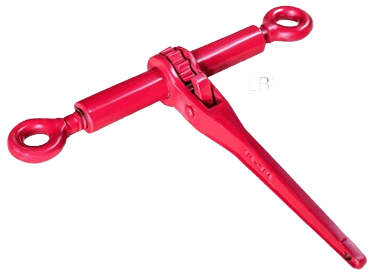 4да